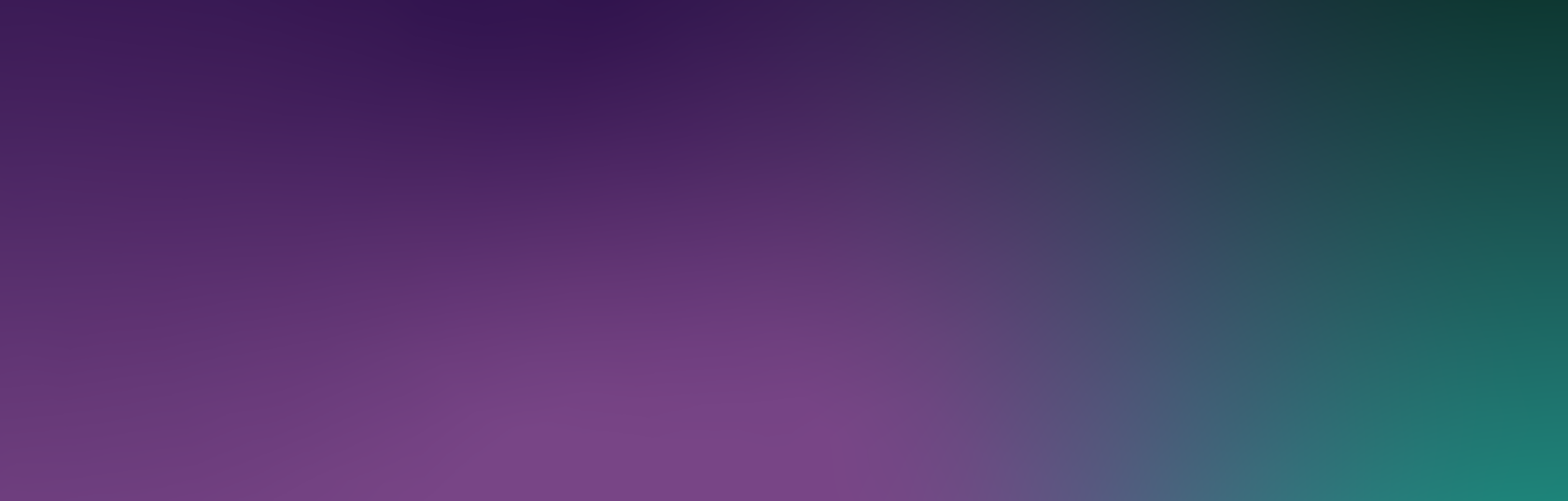 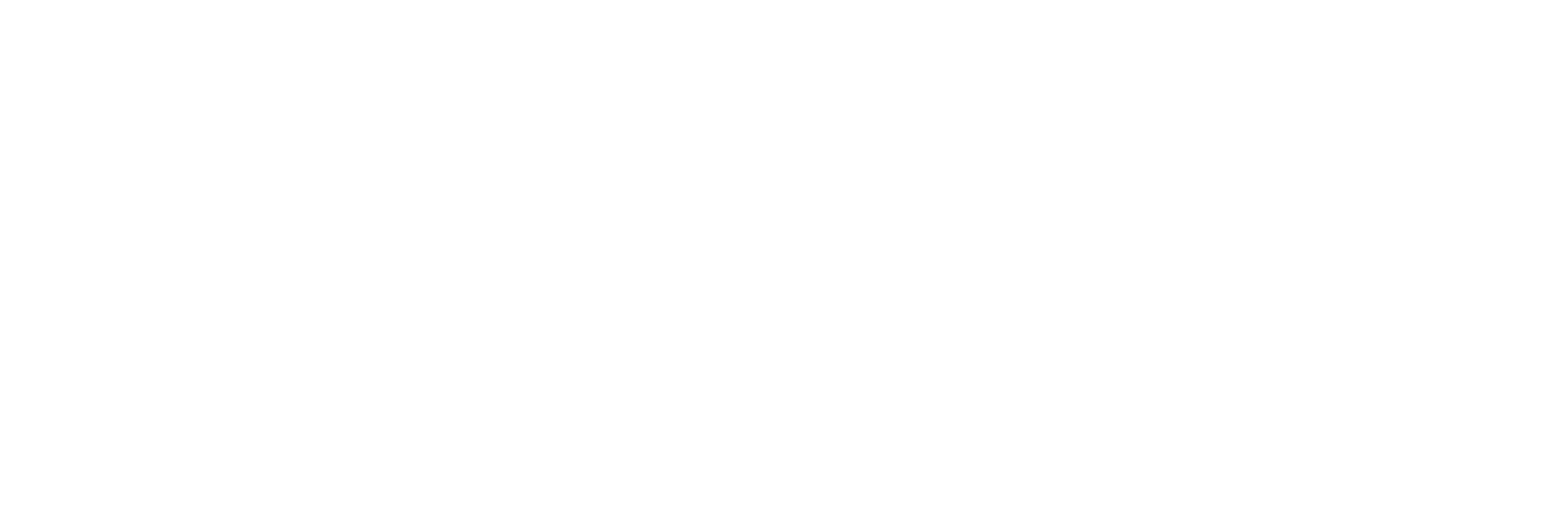 Tourism Investment Monitor2021-22Tourism Research Australia Australian Trade and Investment Commission (Austrade) Email: tourism.research@tra.gov.au Web: www.tra.gov.au Publication date: 14 February 2023 AcknowledgementsAcknowledgement of CountryIn the spirit of reconciliation we acknowledge the Traditional Custodians of country throughout Australia and their connections to land, sea and community. We pay our respect to their elders past and present and extend that respect to all Aboriginal and Torres Strait Islander peoples today.This work should be attributed as Tourism Investment Monitor 2021-22, Tourism Research Australia, Austrade, Canberra. This report is available at www.tra.gov.au Further enquiries are welcome at tourism.research@tra.gov.au The term 'tourism' in the international standards is not restricted to leisure activity. It includes travel for business or other reasons, such as education, provided the destination is outside the person's usual environment. Therefore, tourism is a demand-side phenomenon and is defined, first, by an individual’s movement out of their usual environment, and, second, by the type of goods and or service consumed by the individual. Visitor demand for transport, travel experiences and accommodation needs to be complemented by supply-side capacity. This report monitors investments in the key tourism-related supply-side areas of aviation, art, recreation and business services and accommodation.     About this report	4The tourism investment pipeline	4About the pipeline	5Investment overview by sector	5Project phases	6Assessment	6Mixed-use developments	7Road, rail and water transport infrastructure	7State and territory breakdown of the pipeline	8New South Wales	8Victoria	8Queensland	8South Australia	8Western Australia	9Tasmania	9Northern Territory	9Australian Capital Territory	9Aviation results	10Breakdown by location	11Breakdown by project phase	11Arts, recreation, and business services results	12Summary	12Breakdown by project phase	12Breakdown by investment area	13Breakdown by location	13Accommodation results (standalone)	14Summary	14Breakdown by project phase	15Breakdown by project locations	17Mixed-use accommodation results	17Summary	18Breakdown by project phase	18Breakdown by location	18Methodology	19Project thresholds	20Data sources	20Alignment of data sources	21Glossary	21CopyrightCopyright © Commonwealth of Australia 2023The material in this document is licensed under a Creative Commons Attribution – 4.0 International licence, with the exception of: the Commonwealth Coat of Arms the Australian Trade and Investment Commission’s logo any third-party material any material protected by a trademark any images and photographs.More information on this CC BY licence is set out at the creative commons website: https://creativecommons.org/licenses/by/4.0/legalcode.AttributionBefore reusing any part of this document, including reproduction, public display, public performance, distribution, dissemination, communication, or importation, you must comply with the Attribution requirements under the CC BY licence. Enquiries about this licence and any use of this document can be sent to: advisory@austrade.gov.au.Use of the Coat of Arms The terms under which the Coat of Arms can be used are detailed on the Department of the Prime Minister and Cabinet website at pmc.gov.au/ government/commonwealth-coat-arms. DisclaimerThis report has been prepared by the Commonwealth of Australia represented by the Australian Trade and Investment Commission (Austrade). The report is a general overview and is not intended to provide exhaustive coverage of the topic. The information is made available on the understanding that the Commonwealth of Australia is not providing professional advice.While care has been taken to ensure the information in this report is accurate, the Commonwealth does not accept any liability for any loss arising from reliance on the information, or from any error or omission, in the report.Any person relying on this information does so at their own risk. The Commonwealth recommends the person exercise their own skill and care, including obtaining professional advice, in relation to their use of the information for their purposes. The Commonwealth does not endorse any company or activity referred to in the report, and does not accept responsibility for any losses suffered in connection with any company or its activities.About this reportTourism Research Australia (TRA) compiles the Tourism Investment Monitor to provide an annual update on aspects of the visitor economy’s performance. The report is a point-in-time measure of investment (planned and committed) in fixed assets related to Australia's tourism sector. It reports on both the stock, and the progress of projects at each stage of development. Investment projects are classified as either proposed, in the planning stage, or under construction.The 2020–21 tourism investment pipeline represents all known major tourism-related projects having an estimated financial value of $20 million or more in 3 main tourism segments:AviationArts, recreation, and business services AccommodationChanges over time in the number and type of investment projects can be an indicator of confidence within the sector. TRA’s year-by-year stocktake of tourism investment projects therefore facilitates insights into this intangible area of investor confidence. Investment in the sector is vital to support its capacity to grow and adapt to tourism demand. TRA analyses Australia's tourism investment pipeline to show:recent trendslocation of projectsprogress through stages of the development timeline.The investment pipeline includes a section on standalone accommodation projects: that section excludes mixed-use developments. However, mixed-use developments are an important contributor to the visitor economy so separate information on the value and volume of mixed-use developments that contain a tourism component is also provided in this report.The tourism investment pipeline Numbers may not sum due to rounding.About the pipelineThe 2021-22 tourism investment pipeline consisted of 244 projects with a value of $44.3 billion. The value of the pipeline grew by $1.5 billion (3.6 per cent) compared with the 2020-21 pipeline of $42.8 billion (225 projects) (Figure 1).Investment overview by sectorAcross the 3 tourism sectors, the pipeline was split by:aviation – 14 projects valued at $16.7 billion arts, recreation, and business services – 78 projects valued at $16.1 billionaccommodation – 152 projects valued at $11.5 billion, with the potential to add 23,000 rooms to accommodation supplyProject phasesThe pipeline includes 3 development stages (see Methodology section for details):proposed – projects that have been announced but may not have precise information or formal plans publicly available planning – projects in the formal planning stage, such as appointing developers and architects or applying for council approvalunder construction – projects where the ground has been broken on the construction site.Completed projects are removed from the pipeline. Similarly, projects that have been put on hold, deferred, or are no longer going ahead are also deemed to have exited the pipeline in that year. New projects are also added: in 2021-22, there were 68 new projects valued at $6.8 billion.The 2021-22 pipeline includes:34 projects valued at $12.6 billion in the proposed phase128 projects valued at $15.7 billion in the planning phase82 projects valued at $16.1 billion in the under-construction phase.
Figure 1: Value of the tourism investment pipeline in Australia in 2021-22AssessmentAs Australia emerges from the constraints imposed by COVID-19, there is renewed optimism for recovery in the visitor economy. The domestic visitor economy is strong and international students and holidaymakers are steadily returning. Any optimism is, however, counterbalanced by challenging global economic conditions, global conflict and ongoing pandemic impacts. In this environment, the value of tourism investment projects in the pipeline in 2021-22 remains significant. New projects have entered the pipeline in the year and many others made progress through the pipeline stages. The most significant movement in the investment pipeline was in the accommodation sector, which has experienced high rates of occupancy both prior to the pandemic and since lockdowns ended. Investment in the accommodation sector rose $1.0 billion to $11.5 billion through 19 additional accommodation projects with a potential to add 23,000 rooms upon completion.Mixed-use developmentsThe investment pipeline excludes mixed-use developments. Such projects may combine short-term accommodation, residential, commercial and leisure spaces. They will typically contain food and beverage or retail services and hotel or short-stay rental properties. As such, they contribute significant value to the visitor economy. However, the Tourism Investment Monitor pipeline does not include mixed-use developments because of the difficulty in attributing an explicit value to the tourism-specific component of such projects.The mixed-use pipeline is very large: it has the potential to add more rooms than the standalone accommodation pipeline. In 2021-22, there were 160 mixed-use developments valued at $57.9 billion with the potential to add 29,700 rooms to accommodation supply. The value of the mixed-use pipeline decreased marginally (down $0.8 billion) compared with 2020-21. However, the volume increased with 24 more projects and an increase of 1,700 rooms in the year. Road, rail and water transport infrastructureLike mixed-use developments, the non-aviation part of the transport sector is not included in the investment pipeline. Road, rail, and water transport infrastructure is, however, essential for the visitor economy as it facilitates the transit of passengers and goods from one place to another. Better and more efficient land, air and water transit can add value through connecting destinations to different markets and visitors to different travel options. Crowded and congested infrastructure wastes time and reduces visitor motivation. The box below provides examples of road, rail and water transport projects in different jurisdictions.State and territory breakdown of the pipelineThe visitor economy in each jurisdiction varies quite significantly and the pipeline reflects this (Figure 2). For example, the Australian Capital Territory has a greater reliance on business travel, with a strong international student cohort. In contrast, Western Australia relies more on domestic intrastate travel. New South WalesThe pipeline of tourism investment in New South Wales was the largest of all the states and territories. The NSW pipeline accounted for around 32% of all tourism investment with 59 projects valued at $14.1 billion. Investment in the aviation sector totalled $5.4 billion, the main contribution being from the Western Sydney International Airport at Badgerys Creek.Investment in the arts, recreation and business services sector totalled $4.0 billion.Investment in the standalone accommodation sector totalled $4.7 billion.Regional investment was $1.1 billion (up from $0.8 billion in 2020-21).VictoriaThere were 45 projects in the tourism investment pipeline in Victoria, which were valued at $12.8 billion. Investment in the aviation sector totalled $8.5 billion, with a major contribution from the proposed Koo Wee Rup privately owned airport worth $7 billion.Investment in the arts, recreation and business services sector totalled $2.7 billion.Investment in the standalone accommodation sector totalled $1.6 billion. Regional investment was $7.9 billion, marginally down from $8.1 billion in a year prior.QueenslandQueensland had 40 projects valued at $7.0 billion. Most investment was in the arts, recreation, and business services sector ($4.5 billion) including substantial investment related to the 2032 Olympic Games. The value of projects in this sector was $5.0 billion in 2020-21.Investment in the standalone accommodation sector totalled $1.9 billion. Investment in the aviation sector totalled $0.5 billion, after several projects in this sector from last year’s pipeline were completed.Capital city investment was $5.4 billion, up from $4.7 billion in 2020-21. Regional investment was $1.6 billion, down $0.4 billion on last year.South AustraliaSouth Australia had 29 projects valued at $3.2 billion. Most of these investments were in arts, recreation, and business services ($1.8 billion) followed by accommodation ($1.4 billion).Capital city investment was $2.7 billion, down from $3.1 billion in 2020-21.Regional investment was $0.5 billion, three times larger than that of the prior year.Western AustraliaWestern Australia had 24 projects valued at $3.1 billion. Capital city investment was $2.8 billion, higher than the $2.3 billion in 2020-21. Regional investment was $0.3 billion, the same as in 2020-21.TasmaniaTasmania had 31 projects valued at $1.7 billion. These investments were split across the arts, recreation, and business services ($0.9 billion) and accommodation ($0.7 billion) sectors.Capital city investment was $1.0 billion, up from $0.9 billion in 2020-21.Regional investment was $0.7 billion, up from $0.6 billion in 2020-21.Northern TerritoryThe Northern Territory had 11 projects, valued at $1.8 billion, in the pipeline – an investment level similar to the 2020-21 year. This included investments in the arts, recreation, and business services sector ($1.1 billion) and accommodation and aviation ($0.3 billion each).Capital city investment was $0.7 billion. Regional investment was $1.0 billion.Australian Capital TerritoryThe Australian Capital Territory had 5 projects valued at $0.7 billion. Most of the investments were in arts, recreation, and business services ($0.6 billion). This included the redevelopment of the Australian War Memorial ($498 million). Figure 2 ‒ Tourism investment pipeline by state and sector, 2021–22Aviation resultsAviation remains a vital component for growing Australia’s tourism sector. Domestically, the distance between major centres often precludes ground transport. Internationally, almost all visitors arrive by air. Projects in this sector cover airport construction and upgrades to runways, terminals, and related fixed infrastructure. Purchases of aircraft are not included.In 2021-22, there were 14 aviation projects worth $16.7 billion (Figure 3). This is the same value but one project higher when compared with the 2020-21 pipeline. Major projects in this sector include:The proposed Koo Wee Rup Airport located near Melbourne’s southeast corridor– $7 billion The new Western Sydney International Airport (Badgerys Creek) – $5.3 billion (under construction)A proposed new runway at Melbourne Airport – $1.5 billionUpgrades at Perth Airport – $1.9 billion (under construction).Breakdown by locationIn 2021-22, in the aviation sector, there were 7 projects worth $9.2 billion located in capital cities. There were a further 7 projects worth $7.6 billion located in regional areas. The proposed Koo Wee Rup Airport located near Melbourne’s southeast corridor ($7 billion) accounts for much of the regional pipeline.In 2021-22, there were:2 projects in Victoria ($8.5 billion)2 aviation projects in New South Wales ($5.4 billion)4 projects in Western Australia ($1.9 billion)6 projects worth ($1.0 billion) across Queensland (3 projects), the Northern Territory (2 projects) and Tasmania (1 project).Breakdown by project phaseMost projects (8 projects worth $7.3 billion) in the aviation pipeline were under construction in 2021-22. These projects were all also under construction in 2020-21. There were 4 projects ($8.9 billion) in the proposed stage.Figure 3 – Aviation pipeline by project phase, 2021-22Arts, recreation, and business services resultsSummaryArts, recreation, and business services are a key driver of visitor demand. They:are the services and attractions that continue to enable and enhance the visitor experience, make a city, town or region a strong tourism drawcard.In 2021-22, there were 78 arts, recreation and business services projects in the pipeline valued at $16.1 billion (Figure 4). This was an increase of $0.4 billion in the value of projects in the pipeline on the previous year. Among the more prominent projects in the arts, recreation and business services pipeline were the:New Brisbane Arena entertainment precinct – $2.0 billionRedevelopment of Melbourne Arts Precinct – $1.7 billion Redevelopment of the Brisbane Cricket Ground (the Gabba) – $1.0 billion New Powerhouse Museum in Parramatta – $0.8 billionRedevelopment of the Sydney Football Stadium (under construction) – $0.8 billionRedevelopment of Adelaide Festival Plaza (under construction) – $0.7 billionNew indoor stadium in Adelaide – $0.7 billionRedevelopment of Canberra’s Australian War Memorial (under construction) – $0.5 billion, andCentral Australia Tourism Recovery Eco-System – National Aboriginal Art Gallery (under construction) – $0.5 billion.Breakdown by project phaseUnder constructionThere were 27 projects under construction in 2021-22, with a value of $5.1 billion. Of these, 14 projects entered the construction phase in 2021–22 at a combined value of $2.1 billion. Most of these projects were in the planning phase the previous year. PlanningThere were 36 projects worth $9.2 billion in the planning phase, including several expected to commence construction in the next year. Of these, there were:11 projects in Queensland worth $4.0 billion7 projects in New South Wales worth $1.7 billion1 project in Victoria worth $1.7 billion17 projects across Tasmania (7 projects), the Australian Capital Territory (3 projects), the Northern Territory (3 projects), Western Australia (3 projects), and South Australia (one project).ProposedThere were 15 projects worth $1.8 billion in the proposed phase. All of these were in the pipeline in 2020-21.CompletedIn 2021-22, there were 8 projects completed (and removed from the pipeline), worth $1.1 billion. Figure 4 – Arts, recreation, and business services pipeline by location, 2021-22Breakdown by investment areaBy area of investment, there were:26 arts/cultural/museum projects valued at $6.0 billion20 sports-related projects valued at $4.2 billion 22 attractions/aquatic recreation/zoos projects worth $2.1 billion10 convention/exhibition/showground/plaza projects worth $3.8 billion. Breakdown by locationIn 2021-22, in the arts, recreation and business services sector, there were 54 projects worth $13.6 billion located in capital cities. There were a further 24 projects worth $2.5 billion located in regional areas. In 2021-22, there were investments in arts, recreation and business services located in regional areas in:Northern Territory – 4 projects worth $0.9 billionQueensland – 8 projects worth $0.7 billionTasmania – 6 projects worth $0.3 billionVictoria – 2 projects worth $0.3 billionNew South Wales – 3 projects worth $0.2 billionAccommodation results (standalone)Summary Accommodation services are a vital input to tourism. Visitor demand for accommodation increased significantly prior to the onset of the COVID-19 pandemic. In the five years to 2018-19, the average accommodation occupancy rate increased by 10% (64% in 2013-14 to 74% in 2018-19) and the average revenue per room increased by 11%. That high demand for accommodation and the resulting revenue for accommodation providers appear to have created a healthy investment environment for the sector. Travel restrictions caused by the pandemic during 2019-20 and 2020-21 led to a temporary pause for some projects entering and moving through the investment pipeline. In 2021-22, with the lifting of restrictions, significant numbers of accommodation projects have seen movement to different phases of development. In 2021-22, there were 152 standalone accommodation projects in the pipeline valued at $11.5 billion (Figure 5). This was an increase in the number and value of projects in the pipeline compared with the previous year. The 2020-21 pipeline included 133 standalone accommodation projects. These were valued at $10.5 billion, with the potential to contribute 20,100 rooms into the tourism accommodation supply. Breakdown by project phaseNew projectsThere were 43 new accommodation projects added to the 2021-22 pipeline. This was higher than the 21 new accommodation projects added in 2020-21 highlighting an improvement in investment activity after the pandemic.The new projects combined were valued at $2.4 billion, with the potential to add 6,000 rooms. The value of new projects in 2021-22 was higher than the value of the new projects added in the prior year, which was $1.8 billion. Of the new projects in 2021-22, 27 were in capital cities (worth $1.9 billion), and 16 were in regional Australia (worth $0.4 billion). Under constructionThere were 47 projects under construction in 2021-22. These were valued at $3.7 billion, with the potential to add 6,200 rooms.PlanningMost standalone accommodation projects in the 2021-22 pipeline were in the planning phase. There was a total of 90 projects in this phase, valued at $6.0 billion, with the potential to add 15,000 rooms. ProposedThere were 15 proposed accommodation projects in 2021-22, valued at $1.8 billion, with the potential to add 1,800 rooms.CompletedTwo projects completed in 2021-22, adding 133 rooms. Figure 5 – Standalone accommodation pipeline by project phase, 2021-22Breakdown by project locationsMost projects were in capital cities. In 2021-22, there were 93 projects with a total value of $8.2 billion in the capital cities (including the Gold Coast). The highest value investments were in:Sydney – $3.9 billion across 30 projectsBrisbane including the Gold Coast – $1.2 billion across 10 projects Melbourne – $1.0 billion across 20 projectsAdelaide – $1.0 billion across 15 projectsPerth – $0.5 billion across 8 projectsHobart – $0.2 billion across 6 projectsDarwin – $0.2 billion across 2 projects, andCanberra - $0.1 billion across 2 projects.By comparison, there were 59 projects in regional locations valued at $3.3 billion, the majority distributed across:New South Wales – $0.8 billion across 8 projectsQueensland – $0.7 billion across 10 projectsVictoria – $0.6 billion across 12 projectsTasmania – $0.5 billion across 13 projectsSouth Australia – $0.3 billion across 9 projectsWestern Australia – $0.2 billion across 6 projects, andThe Northern Territory – $0.1 billion in one project.Compared to 2020-21, the ratio of metropolitan (capital city) to regional investment remained unchanged in 2021-22, though there was a marginal increase in the relative value of regional accommodation projects.Mixed-use accommodation resultsSummaryMixed-use developments offer developers an option to diversify their investment and have been growing in number over recent years. Each mixed-use development in this section of the report contributes to building capacity in the visitor economy. For a development to be classified as mixed-use in this report, it needs to have both:a hotel component another aspect, which can include residential, commercial or leisure space, which is not specifically associated with tourism. In 2021–22 there were 160 mixed-use projects valued at $57.9 billion (see Figure 6), with the potential to add 29,700 rooms. This is a decrease in the value of the mixed-use pipeline by $0.8 billion compared with 2020-21.Breakdown by project phaseIn 2021-22, there were:40 mixed-use projects under construction, valued at $17.5 billion, adding 7,700 rooms. 82 projects in the planning phase, valued at $27.7 billion, with the potential to add 16,200 roomsA further 38 proposed projects, valued at $12.7 billion, adding 5,800 roomsA significant number of new projects added to the proposal pipeline in 2021-22, valued at $9.0 billion and adding potential for 4,000 additional rooms.There were 15 projects completed in 2021-22. These projects were valued at $8.2 billion and introduced 3,700 rooms to Australia’s accommodation room supply.Figure 6 – Mixed-use pipeline in Australia in 2021-22Breakdown by locationMixed-use developments have historically been more popular in capital city locations. Three quarters of total mixed-use projects in 2021-22 were in the capital cities, with Melbourne alone having 37 projects valued at $16.3 billion. Some key mixed-use developments under construction in capital cities included:Queen’s Wharf Brisbane – $3.6 billion and 1,000 roomsHilton Melbourne Square – $2.8 billion and 621 roomsWyndham Imperial Square Brisbane – $2.0 billion and 210 roomsIconica Meriton Development – $1.0 billion 637 roomsEQ West in Perth – $0.5 billion and 190 rooms, andCampbell5 – mixed-use development in Canberra - $0.5 billion and 63 roomsCentral Market Arcade Redevelopment Adelaide – $0.4 billion and 249 rooms,In 2021-22, there were also 40 regional developments valued at over $12.3 billion with the capacity to add 10,300 rooms. Over half of the regional developments were in Queensland (17 projects worth $6.8 billion). Some key mixed-use developments in regional Australia include:Ella Bay development, Northern Queensland – $1.4 billionHummock Hill, Central Queensland – $1.2 billionGeelong East Shore Development – $1.2 billionCrowne Plaza Shell Cove Merina - $1.5 billion.MethodologyProject thresholdsThe primary threshold for projects is $20 million or more. Projects in the pipeline are mostly new build, but major renovation projects are also within scope. The project values and pipeline progression are as at year ending June 2022. Note that:This is not an exhaustive list of current or potential development projects and does not account for all tourism investments. It includes all known major investments that will impact on supply.The pipeline excludes mixed-use developments, unless stated otherwise. This is due to the difficulties in apportioning the value of these projects to the tourism sector. Mixed-use developments are separately reported in this report but are not included in the totals.Some accommodation projects included in the accommodation investment pipeline may be part of a mixed-use development. Projects are categorised as either standalone or mixed-use accommodation based on market intelligence and key data sources available at the time.Data sourcesThree data sources are used to build the tourism investment pipeline database that underpins this report. These are:Deloitte Access Economics’ (DAE) Investment Monitor STR Global Asia Pacific’s Pipeline Database the investment authorities within state governments.DAE’s Investment Monitor details the total investment chain from pre-approval through to completion. It covers many industries in five project phases:possible: projects that have been announced, but no early decision has been made on whether to proceedunder consideration: a decision whether to proceed is expected in the near futurecommitted: projects where a decision to proceed has been announced but construction has not yet startedunder construction: where work has started on the projectcompleted: project has been completed.Since 2021, DAE’s Investment Monitor only lists individual projects worth $50 million or more and excludes land costs. It does not include the number of rooms to be built in specific investments.STR Global Asia Pacific’s Pipeline Database provides a summary of the number of hotel and resort pipeline projects, and recently opened hotels. It also provides the number of existing hotels to give a picture of current and future supply within Australia. The database details the investment pipeline chain in four project stages:unconfirmed: potential projects that remain unconfirmed currentlyplanning: confirmed, under contract projects where construction will begin in more than 12 monthsfinal planning: confirmed, under contract projects where construction should begin within the next 12 monthsin construction: vertical construction on the physical building has begun, not including construction on any sub-grade structures such as parking garages, underground supports/footers and other types of sub-grade constructionrecently opened: project opened within the last 12 monthsSTR Global does not supply information on the value of all projects but does include the number of rooms to be built. For the purpose of this Tourism Investment Monitor, TRA sources project values from industry and media where necessary.Input from state and territory government authorities has offered an additional layer of assurance for the tourism investment pipeline since 2016–17. This input provides an additional level of intelligence to compile a more comprehensive pipeline, with a focus on accommodation projects. TRA acknowledges the following organisations for their generous support:Destination NSWDepartment of Jobs, Precincts and Regions, VictoriaDepartment of Tourism, Innovation and Sport, QueenslandTourism and Events QueenslandSouth Australian Tourism CommissionTourism Western AustraliaOffice of the Coordinator-General, TasmaniaTourism NT, Northern TerritoryDepartment of the Chief Minister and Cabinet, Northern TerritoryVisitCanberra, Australian Capital TerritoryAlignment of data sourcesWhere projects in TRA’s pipeline for the Tourism Investment Monitor have been sourced from the DAE or STR Global databases, they are categorised into project phases in the following way:proposed: includes projects identified as ‘possible’ (DAE), ‘unconfirmed’ (STR Global)planning: includes projects identified as ‘under consideration’ (DAE), ‘in consideration’ (STR Global), ‘planning’ (STR Global), ‘final planning’ (STR Global), ‘committed’ (DAE) under construction includes projects identified as ‘under construction’ (DAE), ‘in construction’ (STR Global)recently opened: includes projects identified as ‘completed’ (DAE), ‘recently opened’ (STR Global).GlossaryAccommodationBuildings primarily providing short-term or temporary accommodation on a commercial basis, including:self-contained, short-term apartments, for example serviced apartmentshotels that mainly provide accommodation, motels and guest houses, boarding houses and cabinsother short-term accommodation including migrant hostels, youth hostels and lodges.Arts, recreation and business servicesThe arts, recreation and business services sector includes the following entities:‘heritage activities’ such as museum, parks and garden operations‘creative and performing arts activities’ such as performing arts operations, creative artists, musicians, writers and performers, and performing art venue operations‘sports and recreation activities’ such as health and fitness centres and gymnasium operationssports and physical recreation clubs and sports professionalssports and physical recreation venues, grounds and facilities operationssports and physical recreation administrative activitieshorse and dog racing administration and track operationsother horse and dog racing activitiesamusement park and centre operationsamusement and other recreation activities not elsewhere classified‘gambling activities’ such as casino operations, lottery operations and other gaming activities‘business services’ such as facilities to host conferences, conventions, or other business servicesActivities related to wellness/icon/trail/walk/nature experience projects.AviationThe aviation sector refers to the infrastructure (projects relating to fixed infrastructure such as new runways and new buildings only) required to support national and international passenger aircraft movements between domestic and international airports.DeferredDeferred projects are those that have exited the pipeline due to the investor placing the project on hold. These projects may re-enter the pipeline at a later stage if the investor chooses to proceed with the project.PlanningIncludes the value of projects that have been submitted for approval. This includes:projects already under considerationprojects with approval that have not yet commenced worksother projects that have plans submitted to the local council or appropriate body.ProposedProjects that are still possibilities or proposals at this stage. This includes projects that have not yet submitted council plans or have a project under council consideration.Regional areasThe areas of a state or territory excluding its capital city tourism region and excluding the Gold Coast tourism region. RoomsRooms available for accommodating short-term paying guests at each hotel and resort, motel, guest house, and serviced apartment during the survey period. Units, apartments and suites are treated as rooms for these types of establishments.Under constructionProjects that have commenced building. A project will remain in this phase until its official opening.Tourism investment pipeline 2021-22$44.3 billion244 projectsChange from 2020-21:Up $1.5 billion from $42.8 billionUp 19 projects from 225 projectsAviationArts, recreation and business servicesAccommodation$16.7 billion 14 projects $16.1 billion78 projects $11.5 billion152 projects23,000 roomsChange from 2020-21: Value unchanged Up 1 projectChange from 2020-21: Up $0.4 billionDown 1 projectChange from 2020-21: Up $1.0 billion Up 19 projects Up 2,900 roomsTotalCapital citiesRegional$16.7 billion 14 projects$9.5 billion 8 projects$7.3 billion 6 projectsChange from 2020-21: Value unchanged Up 1 projectChange from 2020-21: Value unchanged Up 1 project   Change from 2020-21:  Value unchanged Projects unchanged TotalCapital citiesRegional$16.1 billion  78 projects$13.6 billion 54 projects$2.5 billion24 projectsChange from 2020-21: Up $0.4 billion Down 1 project  Change from 2020-21: Up $0.6 billion Down 1 projectChange from 2020-21: Down $0.2 billion Projects unchangedTotalCapital citiesRegional$11.5 billion152 projects23,000 rooms$8.2 billion93 projects16,800 rooms$3.3 billion59 projects6,200 rooms Change from 2020-21: Up $1.0 billion Up 19 projects Up 2,900 roomsChange from 2020-21: Up $0.7 billion Up 9 projectsUp 2,100 roomsChange from 2020-21: Up $0.4 billionUp 10 projectsUp 900 roomsTotalCapital citiesRegional$57.9 billion160 projects29,700 rooms$45.6 billion120 projects19,300 rooms$12.3 billion40 projects10,300 roomsChange from 2020-21: Down $0.8 billion Up 24 projects Up 1,700 roomsChange from 2020-21: Down $2.5 billion Up 13 projectsDown 2,900 roomsChange from 2020-21: Up $1.7 billion Up 11 projectsUp 4,700 rooms 